тел./факс 8(84365) 73-5-05, e-mail:Chern.Vsg@tatar.ruПОСТАНОВЛЕНИЕ                                                       КАРАР                     12 июля 2022 г.                                                                № 5О присвоении наименований улицам, образованным при расширении населенных пунктов Чернышевского сельского поселения Высокогорского муниципального района Республики ТатарстанВ соответствии со статьей 28 Федерального закона от 6 октября 2003 года №131-ФЗ «Об общих принципах организации местного самоуправления в Российской Федерации», статьями 23-28 Градостроительного кодекса Российской Федерации, Законом Республики Татарстан от 28 июля 2004 года №45-ЗРТ «О местном самоуправлении в Республике Татарстан», Уставом муниципального образования «Чернышевское сельское поселение Высокогорского муниципального района Республики Татарстан», Исполнительный комитет Чернышевского сельского поселения Высокогорского муниципального района Республики ТатарстанПОСТАНОВИЛ:      1. Присвоить наименование новым улицам населенного пункта Чернышевского сельского поселения Высокогорского муниципального района Республики Татарстан согласно реестру наименований новых улиц населенных пунктов Чернышевского сельского поселения Высокогорского муниципального района Республики Татарстан.2. Утвердить реестр с наименованиями новых улиц населенного пункта Чернышевского сельского поселения Высокогорского муниципального района Республики Татарстан (приложение 1).3. Опубликовать (обнародовать) настоящее решение, разместив на официальном сайте Высокогорского муниципального района в сети Интернет по веб-адресу http://vysokaya-gora.tatarstan.ru и на официальном сайте портала правовой информации Республики Татарстан: http://pravo.tatarstan.ru.4. Контроль исполнения настоящего решения оставляю за собой.Руководитель Исполнительного комитета                                                   О.А.МаланинПриложение 1РЕЕСТРНАИМЕНОВАНИЙ НОВЫХ УЛИЦ  НАСЕЛЕННОГО ПУНКТАЧЕРНЫШЕВСКОГО СЕЛЬСКОГО ПОСЕЛЕНИЯ ВЫСОКОГОРСКОГО МУНИЦИПАЛЬНОГО РАЙОНА РЕСПУБЛИКИ ТАТАРСТАНИСПОЛНИТЕЛЬНЫЙ КОМИТЕТ ЧЕРНЫШЕВСКОГОСЕЛЬСКОГО ПОСЕЛЕНИЯВЫСОКОГОРСКОГОМУНИЦИПАЛЬНОГО РАЙОНАРЕСПУБЛИКИ ТАТАРСТАН  422710, Республика Татарстан, Высокогорский район,д.Чернышевка, ул. Клубная,1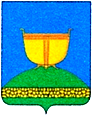 ТАТАРСТАН РЕСПУБЛИКАСЫБИЕКТАУМУНИЦИПАЛЬ РАЙОНЫ ЧЕРНЫШЕВКА АВЫЛ ҖИРЛЕГЕ БАШКАРМА КОМИТЕТЫ422710, Татарстан Республикасы, Биектау районы,Чернышевка авылы, Клуб ур., 1МестоположениеНазвание улиц на русском языкеНазвание улиц на татарском языкеСело КаймарыУлица МираТынычлык урамыДеревня ЧернышевкаУлица МираТынычлык урамыУлица Юрия ГагаринаЮрий Гагарин УрамыУлица ДружбыДуслык УрамыУлица ИзобилияМуллык УрамыУлица ГлавнаяТөп УрамУлица СчастьяБәхет УрамыУлица ЦветочнаяЧәчәклә Урамы